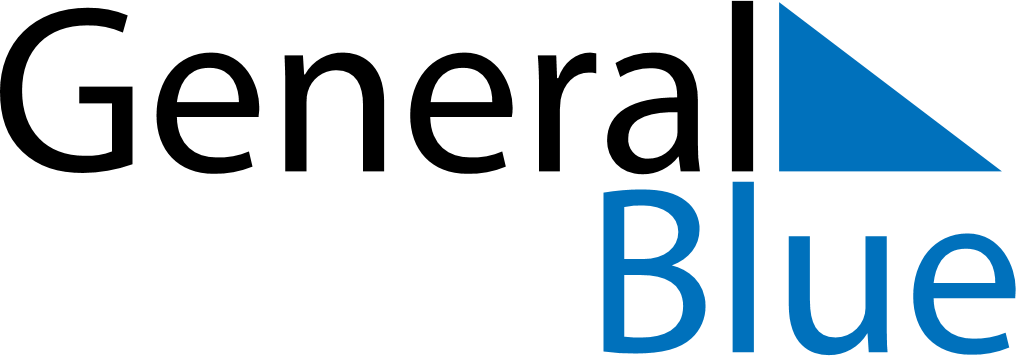 June 2018June 2018June 2018HungaryHungaryMONTUEWEDTHUFRISATSUN12345678910Day of National Unity1112131415161718192021222324Day of the Independent Hungary252627282930